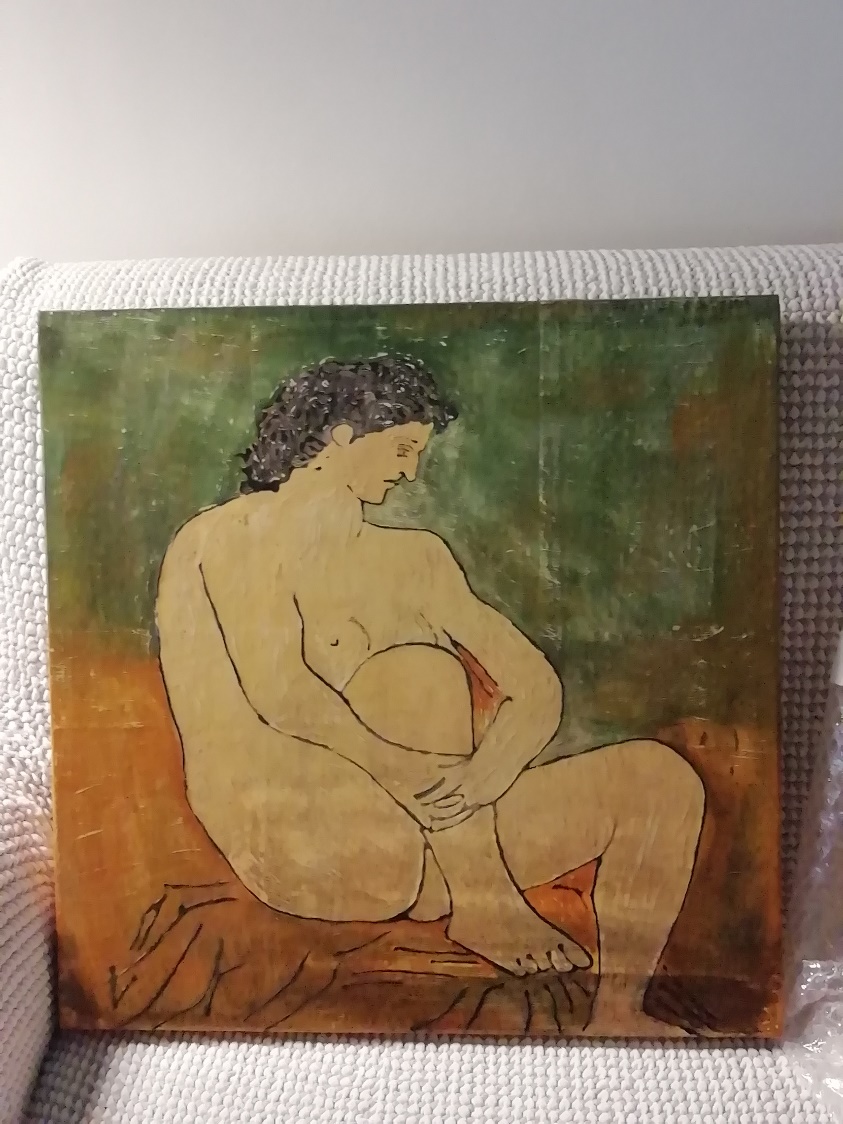 Acryl auf Papier auf Holz (2017)Frau gezeichnet, dann Farbe übertragen und abgeschliffenDann mit Hochglanz überzogenGröße: 40 cm x 40 cmhandsigniertMargot von ContzenSeit 1994 Tätigkeit als freischaffende KünstlerinKontakt / Atelier: Margot von Contzen, Rotdornweg 1, 41189 Mönchengladbach